显微维氏硬度计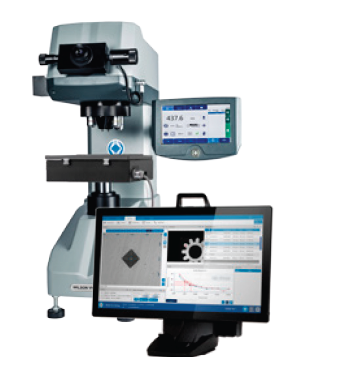 一、主要功能试验力：10-2000gf共9分档，自动切换，自动加载/保荷/卸载一个压头位（HV压头）和4个物镜位，自动切换物镜工作距离长，可避免切换时可能产生的碰撞双通道（目镜及CCD摄像通道）目镜倍数10X物镜倍率：50X、 10X 、20×保荷时间：5-99s (以1s增量可任意设定)力值精度：±1.5%（＜200g时）±1%（＞200g时） USB接口，RS232接口最大水平夹具一个，保证样品上表面水平试件高度：95mm 喉部深度（压头中心至机壁距离）：130mm统计显示：硬度值，标尺，压痕直径，试验力，保持时间配置原厂专业控制与测量软件，可实现自动测量。二、图像处理功能DiaMet自动测试软件能进行压痕测量, 数据分类,统计,储存及输出. 高精度试台可根据需要移动至测试位置自动电脑显示压痕图象图像分析软件可实现鼠标手动画线测量压痕自动路径规划，全景图扫描自动记录压痕直径与硬度值可测试表面处理层深度及硬度梯度，如渗碳层，淬火层等 配置数显螺旋测微头，可数字显示移动距离，且可在电脑上显示移动距离数据处理与图像测试软件兼容并进行测试,测量,数据分类,统计,储存及输出软件自动显示测试结果平均值，跳动，均方差,测试次数分组统计等打印出包含数理统计的测量报告，同时将此图像储存于PC和软盘中技术规格：配置清单四、其他配置仪器工作台一个（满足承重仪器）、升降椅（高款）一个。专用工具一套。试验力：10-2000gf，自动进行加载/保荷/卸载转塔位数：4位，可安装1个压头和3个物镜位，自动切换光通道：双通道（目镜及CCD摄像通道）目镜倍率10X物镜倍率50X ，10X，20×物镜类型：长工作距离物镜，能有效降低碰撞的风险保荷时间：5-99s (以1s增量可任意设定)接口类型：USB接口，RS232接口测试高度：最大130mm，带XY试台时最大95mm测试深度：0-130mmXY试台规格尺寸：100 x 100mm,25 x 25mm行程数据显示：硬度值，标尺，压痕直径，试验力，保持时间序号项目型号及规格 数量 1主机11XY移动平台11维氏压头11标准硬度块11安装，培训，运输1     2   压头原装进口显微维氏压头，带ASTM证书13测量软件原装软件14硬度块	原装进口显微维氏硬度块200HV、350HV各一个，带ASTM证书25电脑I5处理器，4G内存，2G独立显卡，500G硬盘，24寸液晶显示16水平夹具单个1